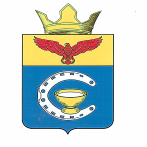 ПРОЕКТВОЛГОГРАДСКАЯ ОБЛАСТЬПАЛЛАСОВСКИЙ МУНИЦИПАЛЬНЫЙ РАЙОНСАВИНСКИЙ СЕЛЬСКИЙ СОВЕТРЕШЕНИЕС.Савинка«__» ______ 2020 год                                                                                             № ___«Об утверждении Положения о порядке планирования и принятия решений об условиях приватизации муниципального имущества Савинского сельского поселения»                 В соответствии с Федеральным Законом от 21.12.2001г. № 178-ФЗ "О приватизации государственного и муниципального имущества", Федеральным Законом от 06.10.2003г. № 131-ФЗ "Об общих принципах организации местного самоуправления в Российской Федерации", руководствуясь Уставом Савинского сельского поселения, Савинский сельский Совет. РЕШИЛ:              1. Утвердить Положение о порядке планирования и принятия решений об условиях приватизации муниципального имущества Савинского сельского поселения согласно Приложения № 1.               2. Утвердить состав комиссии по распоряжению муниципальным имуществом Савинского сельского поселения согласно Приложения № 2.               3. Решение Савинского сельского Совета от «01» марта 2013г. № 2/3 Об утверждении положения о приватизации муниципального имущества Савинского сельского поселения считать утратившим силу.           4. Контроль за исполнением настоящего Решения оставляю за собой.          5. Настоящее Решение вступает в силу с момента его официального опубликования (обнародования).         Глава Савинского                                                          А.И.Коневсельского поселенияРег:__/2020                                                                        Приложение № 1                                                                                   к решению Савинского                                                                           сельского Совета                                                                                                от «__»______2020 года № __Положение о порядке планирования и принятия решений об условиях приватизации муниципального имущества Савинского сельского поселения1. Общие положения         1.1. Настоящее Положение о порядке планирования и принятия решений об условиях приватизации муниципального имущества Савинского сельского поселения (далее — Положение) устанавливает порядок планирования приватизации муниципального имущества (далее — прогнозный план приватизации), а также порядок принятия решений об условиях приватизации муниципального имущества, находящегося в муниципальной собственности Савинского сельского поселения на очередной финансовый год.         1.2. Под приватизацией муниципального имущества Савинского сельского поселения понимается возмездное отчуждение имущества, находящегося в муниципальной собственности Савинского сельского поселения, в собственность физических и (или) юридических лиц.         1.3. Планирование приватизации муниципального имущества осуществляется 
в соответствии со следующими принципами:  - по объектному планированию определяемых Савинским сельским Советом (далее — Савинский сельский Совет) видов приватизируемого муниципального имущества;  - открытости деятельности органов местного самоуправления при планировании приватизации муниципального имущества;    - социально-экономической обоснованности приватизации муниципального имущества;  - сохранения в муниципальной собственности имущества, необходимого для реализации установленных действующим законодательством полномочий органов местного самоуправления, а также для обеспечения деятельности муниципальных служащих.          1.4. Прогнозный план приватизации состоит из следующих разделов:	 1.4.1. Перечень муниципальных унитарных предприятий (далее — предприятия) Савинского сельского поселения.	1.4.2. Перечень объектов недвижимости, находящихся в муниципальной собственности Савинского сельского поселения.	1.4.3. Перечень находящихся в муниципальной собственности Савинского сельского поселения акций и долей в уставных капиталах хозяйственных обществ.             1.5. Состав подлежащего приватизации имущественного комплекса унитарного предприятия, цена подлежащего приватизации муниципального имущества определяются в соответствии с Федеральным законом от 21.12.2001г. № 178-ФЗ «О приватизации государственного и муниципального имущества» (далее – Закон о приватизации).            1.6. Приватизация муниципального имущества осуществляется только способами, предусмотренными Законом о приватизации.               1.7. Отношения по отчуждению муниципального имущества, 
не урегулированные Законом о приватизации и настоящим Положением, регулируются гражданским законодательством и нормативно-правовыми актами администрации Савинского сельского поселения (далее — Администрация).2. Полномочия органов местного самоуправления Савинского сельского поселения в сфере приватизации муниципальной собственности           2.1. К компетенции Савинского сельского Совета в сфере приватизации муниципального имущества относятся:	2.1.1. Принятие настоящего Положения, внесение в него изменений 
и дополнений;	2.1.2. Ежегодное утверждение прогнозного плана (программы) приватизации муниципального имущества на очередной финансовый год;2.1.3. определение порядка планирования приватизации муниципального имущества;2.1.4. определение порядка принятия решений об условиях приватизации муниципального имущества;2.1.5. установление порядка заключения с покупателем договора купли-продажи муниципального имущества без объявления цены;2.1.6. установление порядка осуществления контроля за исполнением условий эксплуатационных обязательств при приватизации муниципального имущества;2.1.7. установление порядка оплаты муниципального имущества при приватизации.           2.2. Уполномоченным органом по продаже муниципального имущества является Администрация Савинского сельского поселения. К компетенции Администрации Савинского сельского поселения в сфере приватизации муниципального имущества относятся:	2.2.1. Составление и представление Савинскому сельскому Совету проекта прогнозного плана (программы) приватизации муниципального имущества на очередной финансовый год.	2.2.2. Подготовка решений об условиях приватизации муниципального имущества.	2.2.3. Организация оценки, технической инвентаризации (при необходимости), государственной регистрации права муниципальной собственности (при необходимости) муниципального имущества.	2.2.4. Осуществление приватизации имущества в соответствии с условиями приватизации муниципального имущества.	2.2.5. Заключение договоров купли-продажи, залога, задатка, подписание передаточного акта (акта приема-передачи).	2.2.6. Осуществление контроля за исполнением Покупателями условий договоров купли-продажи муниципального имущества, а также договоров задатка, залога.	2.2.7. Осуществление иных предусмотренных настоящим Положением полномочий.            2.3. Вопросы по приватизации муниципального имущества рассматриваются на Комиссии по вопросам распоряжения муниципальным имуществом Савинского сельского поселения:	2.3.1. Рассмотрение предложений, поступивших в администрацию Савинского сельского поселения о приватизации муниципального имущества в очередном финансовом году и направление предложений о включении муниципального имущества в проект прогнозного плана (программы), о способе приватизации имущества.            2.3.2. Доходы от приватизации муниципального имущества поступают в бюджет Савинского сельского поселения.3. Планирование приватизации муниципального имущества3.1. Планирование приватизации муниципальной собственности проводится на основе ежегодного прогнозного плана (программы) приватизации муниципального имущества на очередной финансовый год.3.2. Прогнозный план приватизации ежегодно утверждается Решением Савинского сельского Совета.3.3. Прогнозный план приватизации может быть изменен и дополнен в течении года в порядке, установленном пунктами 3.1 и 3.2. настоящего Положения.3.4. Прогнозный план (программа) приватизации содержит перечень объектов муниципального имущества, которые планируется приватизировать в соответствующем году. В прогнозном плане (программе) приватизации указываются характеристики подлежащего приватизации муниципального имущества.3.5. Муниципальное имущество, включенное в прогнозный план (программу) приватизации и не приватизированное в плановом периоде, может быть включено в прогнозный план (программу) приватизации в следующем плановом периоде.4. Порядок принятия решений об условиях приватизации муниципального имущества4.1. Решение об условиях приватизации муниципального имущества принимается в соответствии с прогнозным планом (программой) приватизации муниципального имущества.4.2. В решении об условиях приватизации муниципального имущества должны содержаться следующие сведения:- наименование имущества и иные позволяющие его индивидуализировать данные (характеристика имущества);- способ приватизации имущества;- начальная цена имущества;- срок рассрочки платежа (в случае ее предоставления);- иные необходимые для приватизации имущества сведения.	В случае приватизации имущественного комплекса унитарного предприятия решением об условиях приватизации муниципального имущества также утверждается:- состав подлежащего приватизации имущественного комплекса унитарного предприятия, определенный в соответствии с Законом о приватизации;- перечень объектов (в том числе исключительных прав), не подлежащих приватизации в составе имущественного комплекса унитарного предприятия.           4.3. После принятия Решения об условиях приватизации муниципального имущества оно подлежит опубликованию (обнародуется) на официальном сайте администрации Савинского сельского поселения в информационно-телекоммуникационной сети Интернет.4.4. По объектам муниципального имущества, включенным в прогнозный план (программы) приватизации и не реализованным по каким-либо причинам в указанные в прогнозном плане (программы) приватизации сроки, осуществляются мероприятия по их приватизации в последующие годы. Имущество, приватизация которого не была завершена в предшествующем финансовом году, включается в прогнозный план (программы) приватизации на очередной финансовый год.   4.5. Со дня утверждения прогнозного плана (программы) приватизации муниципального имущества и до дня государственной регистрации созданного хозяйственного общества унитарное предприятие без согласия собственника его имущества не вправе:сокращать численность работников унитарного предприятия;совершать сделки (несколько взаимосвязанных сделок), цена которых превышает 5 процентов балансовой стоимости активов указанного унитарного предприятия на дату утверждения его последнего балансового отчета или более чем в 10 раз превышает установленный федеральным законом минимальный размер уставного фонда унитарного предприятия, а также сделки (несколько взаимосвязанных сделок), связанные с возможностью отчуждения прямо или косвенно имущества, стоимость которого превышает 5 процентов балансовой стоимости активов указанного унитарного предприятия на дату утверждения его последнего балансового отчета или более чем в 10 раз превышает установленный федеральным законом минимальный размер уставного фонда унитарного предприятия;получать кредиты;осуществлять выпуск ценных бумаг;выступать учредителем хозяйственных товариществ или обществ, а также приобретать и отчуждать акции (доли) в уставном (складочном) капитале хозяйственных товариществ или обществ.4.6. Вопросы, не урегулированные настоящим Положением, регулируются действующим законодательством Российской Федерации.                                                                          Приложение № 2                                                                                   к решению Савинского                                                                           сельского Совета                                                                                                от «__»______2020 года № __СОСТАВкомиссии по распоряжению муниципальным имуществом Савинского сельского поселенияУТВЕРЖДАЮ:Глава Савинского  сельского поселения__________А.И.Конев«__»___________ 2020г.З А К Л Ю Ч Е Н И Ена проект решения Савинского сельского Совета «Об утверждении Положения о порядке планирования и принятия решений об условиях приватизации муниципального имущества Савинского сельского поселения»от «__»____________2020г.                                                                                 № ____	На основании Федерального  закона от 25.12.2008г. №273-ФЗ «О противодействии коррупции», Федеральным законом от 17.07.2009 г. №172-ФЗ «Об антикоррупционной экспертизе нормативных правовых актов и проектов нормативных правовых актов», Постановлением Правительства РФ от 26 февраля 2010 года №96 «Об антикоррупционной экспертизе нормативных правовых актов и проектов нормативных правовых актов» проведена антикоррупционная экспертиза проекта решения Савинского сельского Совета «Об утверждении Положения о порядке планирования и принятия решений об условиях приватизации муниципального имущества Савинского сельского поселения» целью выявления в нем коррупциогенных факторов и их последующего устранения.Представленный на антикоррупционную экспертизу проект решения  Савинского сельского Совета «Об утверждении Положения о порядке планирования и принятия решений об условиях приватизации муниципального имущества Савинского сельского поселения» определяет положение о порядке планирования и принятия решений об условиях приватизации муниципального имущества Савинского сельского поселения.     В результате проведения антикоррупционной экспертизы коррупциогенных факторов, которые способствуют или могут способствовать созданию условий для проявления коррупции в связи с принятием решения Савинского сельского Совета «Об утверждении Положения о порядке планирования и принятия решений об условиях приватизации муниципального имущества Савинского сельского поселения» не установлено.Выводы по результатам антикоррупционной экспертизы: представленный проект решения Савинского сельского Совета «Об утверждении Положения о порядке планирования и принятия решений об условиях приватизации муниципального имущества Савинского сельского поселения» признается прошедшим антикоррупционную экспертизу, коррупциогенных факторов не выявлено.Специалист Администрации Савинского сельского поселения                                                           Председатель комиссии:глава Савинского сельского поселения А.И.КоневЗаместитель председателя комиссии:Ведущий специалист по ЖКХА.М.КушековЧлены комиссии:Ведущий специалист по земле Бухгалтер  А.А. Бурсулаковадепутат Савинского сельского Совета А.А.Лидердепутат Савинского сельского Совета З.Д.Дробязко